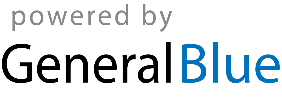   FIXED ASSET LIST TEMPLATE         Total Asset Value :$ Asset NameLocation/Assigned ToSerial # or other IdentifierVendorPurchase DateQuantityValueTotal Value